 新 书 推 荐中文书名：《培训未来技能：新工作世界的能力培养》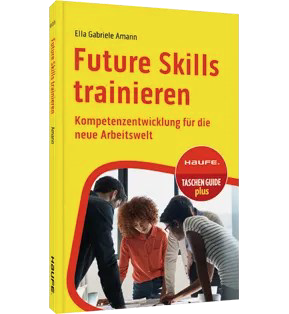 英文书名：TRAIN FUTURE SKILLS: Competence Development for the New Working World德文书名：Future Skills trainieren: Kompetenzentwicklung für die neue Arbeitswelt作    者：Ella Gabriele Amann出 版 社：Haufe-Lexware代理公司：ANA/Lauren出版时间：2023年8月代理地区：中国大陆、台湾页    数：256页审读资料：电子稿类    型：职场励志内容简介：我们的工作世界正经历着快速而巨大的变化，对员工能力的要求每天都在发生着高度动态的变化。这本袖珍指南准确传授了我们所需的"未来技能"，以适应新的工作世界。读者将了解到"未来技能"的区别以及如何对其进行分类，还有哪些技能与员工和公司息息相关。通过书中介绍的"未来技能NOW框架"，可以以基于需求和实用的方式提升已确定的能力，涵盖针对人力资源、领导层、员工和团队的实用技巧、建议和清单。为什么我们需要未来技能关于未来技能“NOW”导图关于未来技能“NOW”框架关于未来技能“NOW”能力模型实现成功学习之旅的八个因素成功的能力培养的八个关键作者简介：    艾拉·加布里埃尔·阿曼（Ella Gabriele Amann）在沟通、促进健康、预防压力和职业倦怠领域担任培训师和教练已有15年之久。她拥有系统教练、系统家庭治疗师和NLP培训师的资格，发起并领导了有关沟通、领导力、具象化和复原力等主题的讲师培训研讨会。自2010年以来，她一直担任应用即兴创作学院（Academy for Applied Improvisation）院长和柏林复原力论坛（ResilienzForumBerlin）的负责人。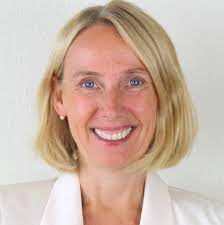 感谢您的阅读！请将反馈信息发至：版权负责人Email：Rights@nurnberg.com.cn安德鲁·纳伯格联合国际有限公司北京代表处北京市海淀区中关村大街甲59号中国人民大学文化大厦1705室, 邮编：100872电话：010-82504106, 传真：010-82504200公司网址：http://www.nurnberg.com.cn书目下载：http://www.nurnberg.com.cn/booklist_zh/list.aspx书讯浏览：http://www.nurnberg.com.cn/book/book.aspx视频推荐：http://www.nurnberg.com.cn/video/video.aspx豆瓣小站：http://site.douban.com/110577/新浪微博：安德鲁纳伯格公司的微博_微博 (weibo.com)微信订阅号：ANABJ2002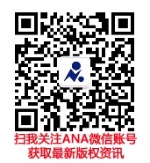 